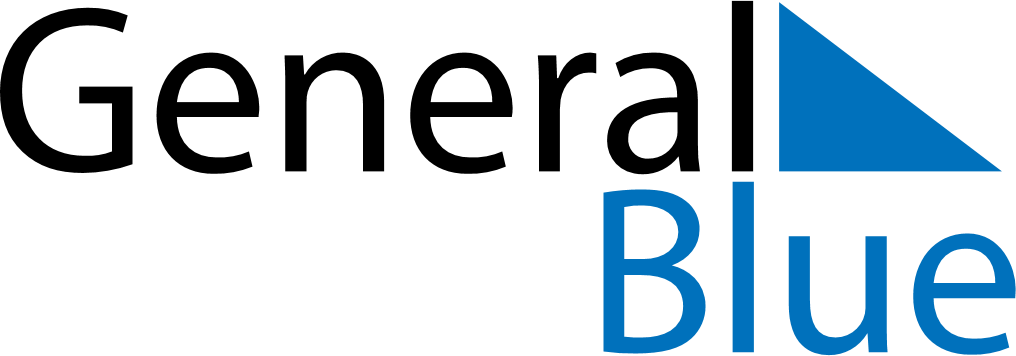 May 2018May 2018May 2018May 2018ColombiaColombiaColombiaSundayMondayTuesdayWednesdayThursdayFridayFridaySaturday123445Labour Day6789101111121314151617181819Ascension Day20212223242525262728293031